Das Land liest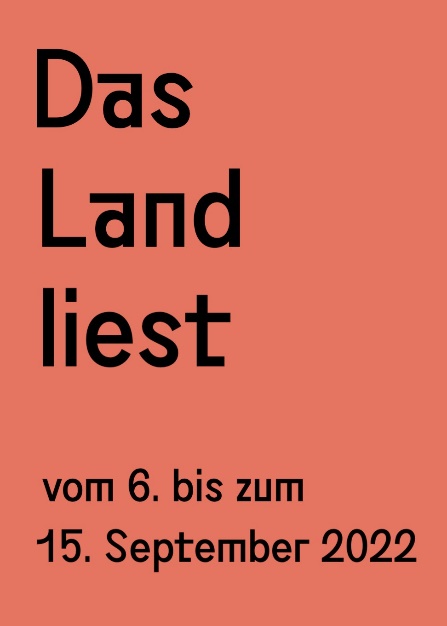 6. – 15. September 2022Eine Veranstaltungsreihe von Treffpunkt Bibliothek und Literaturhaus NÖNach dem ausgesprochen erfolgreichen Auftakt der Reihe Das Land liest – eine Kooperation von Treffpunkt Bibliothek und Literaturhaus NÖ – im vergangenen Jahr geht diese vielversprechende Veranstaltungsreihe im kommenden Herbst von 6. – 15. September 2022 in die nächste Runde. Dabei wird Literatur in ausgewählten niederösterreichischen Bibliotheken von heimischen sowie internationalen Autor*innen erlebbar gemacht. Im Zentrum der polyphonen literarischen Stimmen stehen, ganz im Zeichen des 100-Jahr-Jubiläums des Landes Niederösterreich, u.a. Autor*innen mit Bezug zu Niederösterreich.Im neuen Veranstaltungsformat „Im Gespräch“ lesen und sprechen am 10. September in Mistelbach Josef Haslinger, am 11. September in Langenlois Paulus Hochgatterer und am 12. September in Scheibbs Evelyn Schlag mit Moderator Klaus Zeyringer.Am Freitag, 9. September 2022, begibt sich der Autor Christoph W. Bauer gemeinsam mit Stefan Gmünder, der die Veranstaltung moderiert, auf die Spuren von Emmanuel Bove in Tulln. Bove lebte ab 1920 für einige Zeit in Tulln und verfasste Texte, die u.a. von Nobelpreisträger Peter Handke ins Deutsche übersetzt wurden. Seine Werke gelten heute als Klassiker der französischen Literatur des 20. Jahrhunderts. Die beiden Buchpreisträgerinnen Katharina Hacker und Martina Clavadetscher sind am 13. September mit ihren aktuellen Büchern in Retz zu Gast; zusätzlich liest Katharina Hacker gemeinsam mit Thomas Sautner am 14. September in Melk.Der Filmemacher und Fotograf Hans Hochstöger spricht am 11. September in Korneuburg mit der Autorin Anna Weidenholzer über das Schweigen in Dorfgemeinschaften und wie man darüber erzählen kann. Der 8. September steht ganz im Zeichen des Büchner-Preisträgers Albert Drach. Nachmittags werden seine Witwe und seine Tochter durch den Drach-Hof in Mödling führen, im Anschluss lesen Jana Volkmann, Gerhard Ruiss und Christoph W. Bauer aus ihrer Prosa und Lyrik im Mozarthof in Mödling.Das Programm für Kinder und Jugendliche wird vom Autor Christoph Mauz begleitet: Am 6. September wandelt er in Atzenbrugg auf den Waldviertler Spuren von Christine Nöstlinger, am 7. September liest er in Grafenwörth aus eigenen Werken; am 8. September in Sitzenberg-Reidling sowie am 9. September in Heidenreichstein tritt er mit seinem Lesegast Thomas J. Hauck auf. Der feierliche Abschluss der Veranstaltungsreihe findet am 15. September im Schloss Totzenbach statt. Reinhold Ruiss präsentiert seine CD Auden: Legend – Vertonungen ausgewählter Gedichte von W.H. Auden.Informationen zu allen Veranstaltungen und verpflichtende Sitzplatzreservierung unter: daslandliest.at und 02732/72884Alle Veranstaltungen im Überblick1	Di, 6. Sept., 10 Uhr, VS Atzenbrugg: Auf den Waldviertler Spuren von Christine Nöstlinger Es liest: Christoph Mauz2	Di, 6. Sept., 19 Uhr, Pfarrzentrum Kirchschlag: Krimiabend – 100 Jahre Grausamkeit 	Es lesen: Alex Beer & Georg Haderer3	Mi, 7. Sept., 10 Uhr, VS Grafenwörth  	Mauz liest Mauz4	Do, 8. Sept., 10:40 Uhr, VS Sitzenberg-Reidling Christoph Mauz und sein Gast 
Thomas J. Hauck5	Do, 8. Sept., 18:30, Stadtgemeinde-Innenhof Mödling: Albert Drach 	Es lesen: Jana Volkmann, Christoph W. Bauer & Gerhard Ruiss6	Fr, 9. Sept., 9:45 Uhr, Mittelschule Heidenreichstein	Christoph Mauz und sein Gast Thomas J. Hauck7	Fr, 9. Sept., 18 Uhr, Festsaal Sportmittelschule Tulln: Emmanuel Bove 	Es liest: Christoph W. Bauer8	Sa, 10. Sept., 11 Uhr, Öff. Bücherei Wieselburg: Im Gedicht 	Es lesen: Gerhard Ruiss, Ferdinand Schmatz & Maria Seisenbacher9	Sa, 10. Sept., 19:30 Uhr, Stadtbibliothek Mistelbach: Im Gespräch: Josef Haslinger10	So, 11. Sept., 11 Uhr, Arkadensaal Langenlois: Im Gespräch: Paulus Hochgatterer11	So, 11. Sept., 18 Uhr, Ägydiussaal der Pfarre Korneuburg: Wie können wir darüber erzählen? 	Es sprechen: Anna Weidenholzer & Hans Hochstöger12	Mo, 12. Sept., 19 Uhr, Stadtbücherei Scheibbs: Im Gespräch: Evelyn Schlag13	Di, 13. Sept., 19 Uhr, Stadtbücherei Mediathek Retz: Von träumenden Maschinen 	Es lesen: Katharina Hacker & Martina Clavadetscher14	Mi, 14. Sept., 18 Uhr, Stadtsaal Melk: Grenzgänge durch Raum und Zeit 	Es lesen: Thomas Sautner & Katharina Hacker15	Do, 15. Sept., 16 Uhr, Festsaal Kirchstetten: W.H. Auden – der Dichter in Kirchstetten16	Do, 15. Sept., 19 Uhr, Schloss Totzenbach: W.H. Auden – verzaubert vertont